Георгій Аляксандравіч Вайндрах (1925 – 1992) нарадзіўся 9 верасня 1925 г. у Адэсе. У 1948 г. скончыў гістарычны факультэт Маскоўскага дзяржаўнага універсітэта. У 1954 — 1968 гг. працаваў настаўнікам гісторыі ў сярэдніх школах № 1 і № 3 г. Лунінца, адначасова вёў лектарскую работу, актыўна займаўся краязнаўствам, стварыў краязнаўчы гурток у школе. У 1959 г. на базе матэрыялаў гуртка была разгорнута часовая экспазіцыя раённага краязнаўчага музея.  Г. А. Вайндрах актыўна супрацоўнічаў з раённай газетай, друкуючы матэрыялы па гісторыі Лунінеччыны, напрыклад, "Наш край у эпоху капіталізму", "У складзе Расійскай імперыі", "З гісторыі Лунінецкага раёна". У 1967 г. у Брэсце на правах рукапісу быў выдадзены яго дапаможнік для лектараў "Аб рэвалюцыйных традыцыях працоўных Лунінецкага раёна". У сваіх даследаваннях Георгій Аляксандравіч распрацоўваў самыя розныя аспекты і тэмы, і менавіта ён заклаў падмурак для мясцовага краязнаўства. Сабраныя Г. А. Вайндрахам матэрыялы пра Лунінеччыну былі выкарыстаны для кнігі “Памяць. Лунінецкі раён” (Мінск,1995). З 1968 г. Г. А. Вайндрах працаваў у Брэсцкім педагагічным інстытуце выкладчыкам, старшым выкладчыкам, дацэнтам. У 1978 г. стаў кандыдатам гістарычных навук, друкаваўся ў шэрагу выданняў. Памёр 1 лютага 1992 г. Цікавы факт: у доме, дзе жыў Г. А. Вайндрах, сёння працуе раённы краязнаўчы музей, пры стварэнні якога былі выкарыстаны многія матэрыялы, сабраныя Георгіем Аляксандравічам.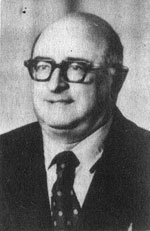 Г. А. Вайндрах і ЛунінецНастаўнік, гісторык, краязнаўца : Георгій Аляксандровіч Вайндрах // Памяць: гіст.-дакум. хроніка Лунінецкага р-на / укл. Т. В. Канапацкая. -  Мінск: Беларусь, 1995. С. 668-669.Культура : [Г. А. Вайндрах ] // Памяць: гіст.-дакум. хроніка Лунінецкага р-на / укл. Т. В. Канапацкая. -  Мінск: Беларусь, 1995. С. 614.Жылко, В. В. Музеі : [пра краязнаўчы гурток Г. А. Вайндраха] / Вадзім Жылко // Памяць: гіст.-дакум. хроніка Лунінецкага р-на / укл. Т. В. Канапацкая.  – Мінск.: Беларусь, 1995. С. 706.